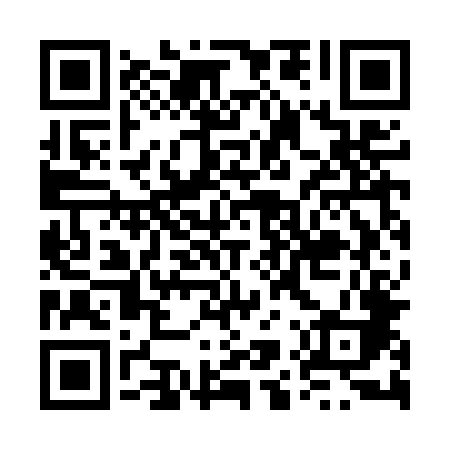 Prayer times for Zielecin Wielki, PolandWed 1 May 2024 - Fri 31 May 2024High Latitude Method: Angle Based RulePrayer Calculation Method: Muslim World LeagueAsar Calculation Method: HanafiPrayer times provided by https://www.salahtimes.comDateDayFajrSunriseDhuhrAsrMaghribIsha1Wed2:455:1612:435:508:1010:312Thu2:415:1412:435:518:1210:343Fri2:375:1312:435:528:1410:374Sat2:345:1112:435:538:1510:405Sun2:305:0912:435:548:1710:446Mon2:295:0712:425:558:1910:477Tue2:285:0512:425:568:2010:498Wed2:275:0412:425:578:2210:509Thu2:265:0212:425:588:2310:5010Fri2:265:0012:425:598:2510:5111Sat2:254:5912:426:008:2710:5212Sun2:244:5712:426:018:2810:5213Mon2:244:5612:426:028:3010:5314Tue2:234:5412:426:038:3110:5415Wed2:234:5212:426:048:3310:5416Thu2:224:5112:426:058:3410:5517Fri2:214:5012:426:068:3610:5618Sat2:214:4812:426:068:3710:5619Sun2:204:4712:426:078:3910:5720Mon2:204:4512:426:088:4010:5821Tue2:194:4412:436:098:4110:5822Wed2:194:4312:436:108:4310:5923Thu2:194:4212:436:118:4411:0024Fri2:184:4112:436:118:4611:0025Sat2:184:3912:436:128:4711:0126Sun2:174:3812:436:138:4811:0127Mon2:174:3712:436:148:4911:0228Tue2:174:3612:436:148:5111:0329Wed2:164:3512:436:158:5211:0330Thu2:164:3512:436:168:5311:0431Fri2:164:3412:446:168:5411:04